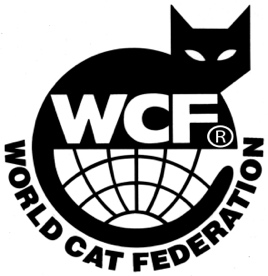 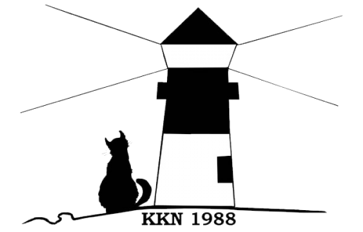 TransferansökanTransfer för överflyttning till annat förbund kan endast begäras av kattens uppfödare.  I de fall där detta av någon anledning inte går, kan transfer begäras av kattens ägare.Denna begäran skall då ske skriftligen och kopia på köpeavtal, kvitto på erlagd köpeskilling eller annat ägarbevis skall bifogas. Stamtavlan är i detta fall inget ägarbevis. Finns inte sådana dokument skall beslut om transferutskrift tas av styrelsen i varje enskilt fall. Transfer kostar 50 kr och sätts in på KKN:s bankgirokonto 824-6266 i förskott. Bifoga kvitto.
Transfer krävs då man säljer katt till annat land.Skickas till:
Emelie@kustkatten.seEller via post till Emelie StridKattenUppfödareNy ägare………………………………….…………Ort………………………………….…………Datum………………………………….…………UnderskriftJag försäkrar att uppgifterna i denna ansökan är korrekta.Kattens namn:
     Kattens namn:
     Kön:
     Registreringsnummer:
     Födelsedatum:
     Ras:
     Färg (EMS-kod):
     Färg (EMS-kod):
     ID-nummer:
     Namn:
     Namn:
     Namn:
     Namn:
     Adress:
     Postnummer:
     Postnummer:
     Postort:
     E-postadress:
     E-postadress:
     Telefonnummer:
     Telefonnummer:
     Namn:
     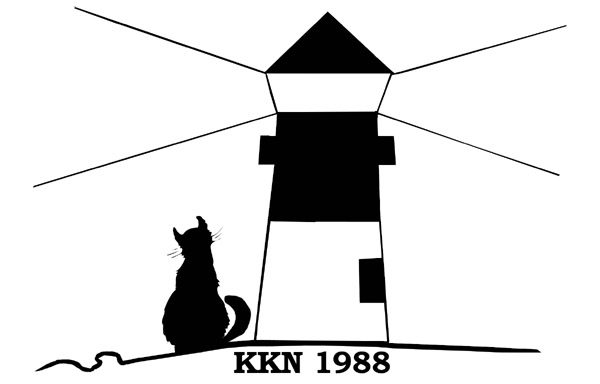 Namn:
     Namn:
     Namn:
     Adress:
     Postnummer:
     Postnummer:
     Postort:
     E-postadress:
     E-postadress:
     Telefonnummer:
     Telefonnummer:
     